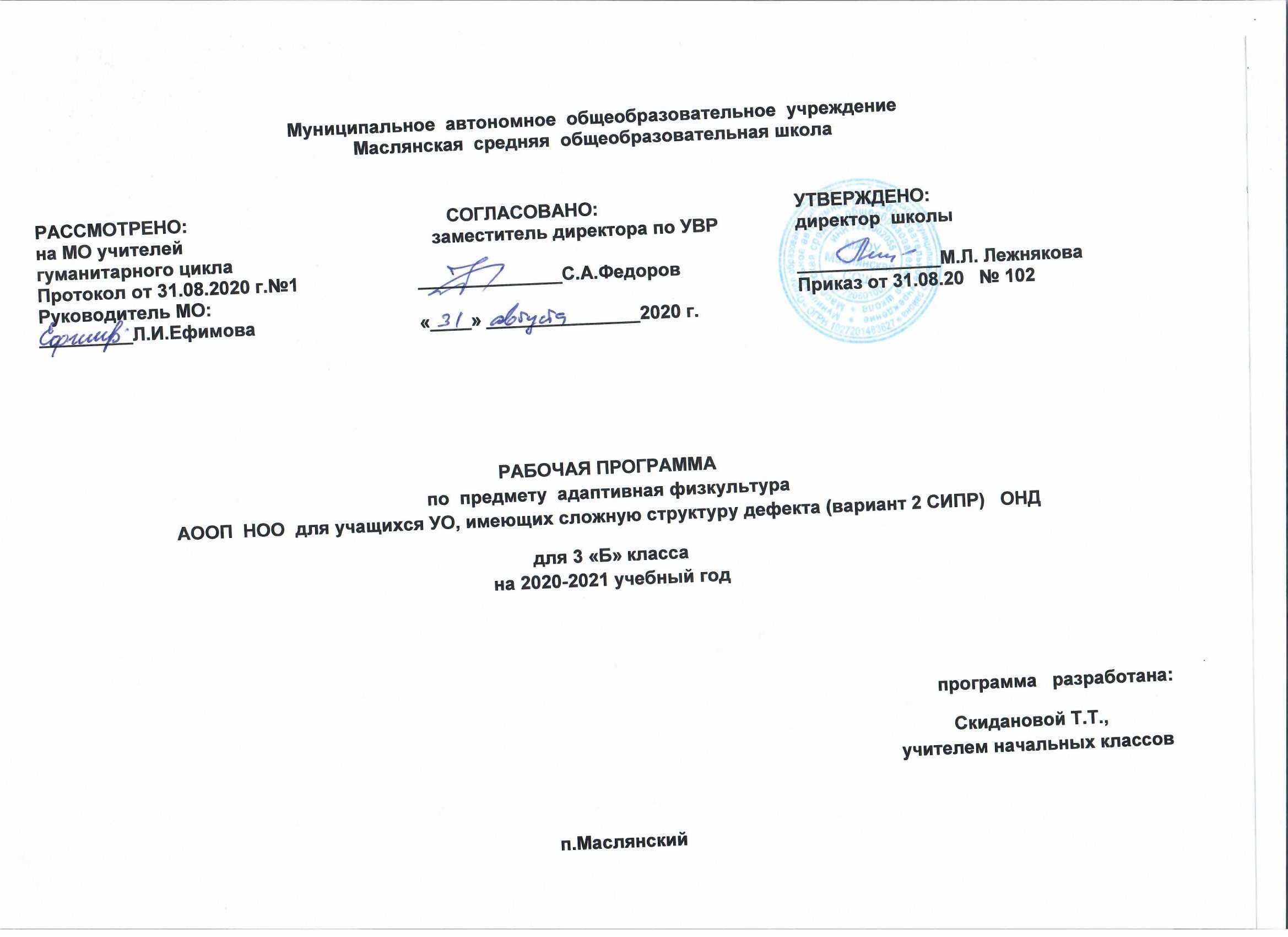  Рабочая программа по адаптивной физкультуреРазделI.Планируемые результаты освоения программы Личностные и предметные результаты освоения учебного предмета. Требования к результатам освоения АООП: основным ожидаемым результатом освоения обучающимся АООП по варианту 2 является развитие жизненной компетенции, позволяющей достичь максимальной самостоятельности (в соответствии с его психическими и физическими возможностями) в решении повседневных жизненных задач, включение в жизнь общества через индивидуальное поэтапное и планомерное расширение жизненного опыта и повседневных социальных контактов. Стандарт устанавливает требования к результатам освоения АООП, которые рассматриваются как возможные (примерные) и соразмерные с индивидуальными возможностями и специфическими образовательными потребностями обучающихся. Устанавливаются требования к результатам: личностным, включающим сформированность мотивации к обучению и познанию, социальные компетенции, личностные качества; предметным, включающим освоенный обучающимися в ходе изучения учебного предмета опыт специфической для данной предметной области деятельности по получению нового знания и его применению.Ожидаемые личностные результаты освоения АООП заносятся в СИПР и с учетом индивидуальных возможностей и специфических образовательных потребностей обучающихся. Личностные результаты:1) основы персональной идентичности, осознание своей принадлежности к определенному полу, осознание себя как «Я»; 2) социально-эмоциональное участие в процессе общения и совместной деятельности; 3) формирование социально ориентированного взгляда на окружающий мир в его органичном единстве и разнообразии природной и социальной частей; 4) формирование уважительного отношения к окружающим; 5) овладение начальными навыками адаптации в динамично изменяющемся и развивающемся мире; 6) освоение доступных социальных ролей (обучающегося, сына (дочери), пассажира, покупателя и т.д.), развитие мотивов учебной деятельности и формирование личностного смысла учения; 7) развитие самостоятельности и личной ответственности за свои поступки на основе представлений о нравственных нормах, общепринятых правилах; 8) формирование эстетических потребностей, ценностей и чувств; 9) развитие этических чувств, доброжелательности и эмоционально-нравственной отзывчивости, понимания и сопереживания чувствам других людей; 10) развитие навыков сотрудничества с взрослыми и сверстниками в разных социальных ситуациях, умения не создавать конфликтов и находить выходы из спорных ситуаций; 11) формирование установки на безопасный, здоровый образ жизни, наличие мотивации к труду, работе на результат, бережному отношению к материальным и духовным ценностям.Предметные результаты:1. Восприятие собственного тела, осознание своих физических возможностей и ограничений: 1.1 освоение доступных способов контроля над функциями собственного тела: сидеть, стоять, передвигаться (в т.ч. с использованием технических средств); 1.2 освоение двигательных навыков, последовательности движений, развитие координационных способностей; 1.3 совершенствование физических качеств: ловкости, силы, быстроты, выносливости; 1.4 умение радоваться успехам: выше прыгнул, быстрее пробежал и др. 2. Освоение доступных видов физкультурно-спортивной деятельности: езда на велосипеде, ходьба на лыжах, спортивные игры, туризм, плавание:2.1 интерес к определенным видам физкультурно-спортивной деятельности: езда на велосипеде, ходьба на лыжах, плавание, спортивные и подвижные игры, туризм, физическая подготовка; 2.2 умение ездить на велосипеде, кататься на санках, ходить на лыжах, плавать, играть в подвижные игры и др. 3. Соотнесение самочувствия с настроением, собственной активностью, самостоятельностью и независимостью: 3.1 умение определять свое самочувствие в связи с физической нагрузкой: усталость, болевые ощущения, др. Ключевой направленностью  учебного предмета адаптивная физическая культура является формирование базовых учебных действий на основе предметного содержания, а именно формирование готовности у детей к овладению содержанием АООП образования для обучающихся с умственной отсталостью (вариант 2). Формирование базовых учебных действий включает следующие задачи: 1. Подготовку ребенка к нахождению и обучению в среде сверстников, к эмоциональному, коммуникативному взаимодействию с группой обучающихся. 2. Формирование учебного поведения (направленность взгляда (на говорящего взрослого, на задание; умение выполнять инструкции педагога; использование по назначению учебных материалов; умение выполнять действия по образцу и по подражанию).  3. Формирование умения выполнять задание (в течение определенного периода времени, от начала до конца, с заданными качественными параметрами). 4. Формирование умения самостоятельно переходить от одного задания (операции, действия) к другому в соответствии с расписанием занятий, алгоритмом действия и т.д. Содержание предмета отражено в  разделах: «Физическая подготовка», «Коррекционные подвижные игры».                                                                                   РазделII. Содержание  учебного предмета, курса «Физическая подготовка»Освоение физической подготовки предполагает освоение: построений и перестроений, общеразвивающих и корригирующих упражнений, ходьбы и бега, прыжков, ползаний, подлезаний, передача предметов. Занятия по этому разделу могут проводиться не только в спортивном зале, но, и на открытой спортивной площадке, это обеспечивает решение задач по расширению образовательного пространства за пределами образовательного учреждения. Содержаниераздела «Коррекционные подвижные игры»предусмотрено и построено с учетом скорости освоения учащимися правил игры (одна подвижная игра осваивается два урока). Предложены подвижные игры с бегом, прыжками и мячом. В этом разделе используются и коррекционные игры следующей направленности:-  формирование способности вести совместные действия с партнером;- развитие тактильной чувствительности;- активизация психических процессов: восприятия, внимания, памяти,развитие речевой деятельности, способности к звукоподражанию.                               РазделIII. Тематическое  планирование с указанием количества  часов, отводимых на освоение каждой темы                                                                                                                                                                                                 ПриложениеКАЛЕНДАРНО-ТЕМАТИЧЕСКОЕ ПЛАНИРОВАНИЕРазделыКол-вочасовФизическая подготовка9Коррекционные подвижные игры8Общее количество часов17№ п/пТема занятияДатаФизическая подготовкаФизическая подготовкаФизическая подготовка1Вводный урок. 2-3Ходьба и бег. Вождение малого мяча.4-5Ходьба и бег. Вождение малого мяча.6-7Ходьба и бег.Перекаты мяча.. 8-9Перешагивание предметовКоррекционные подвижные игрыКоррекционные подвижные игрыКоррекционные подвижные игры10-11Подвижные игры с бегом и  большим мячом12-13Подвижные игры с прыжками на двух ногах14-15Подвижные игры с мячом, обручем16-17Подвижные игры с малым мячом.